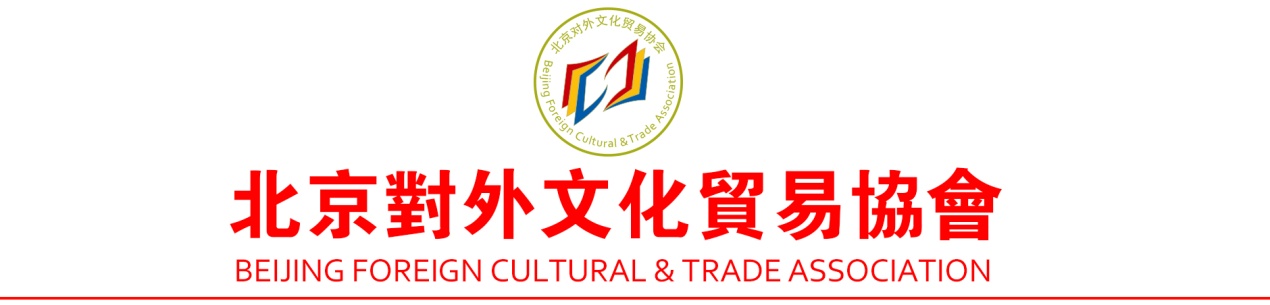 关于《北京对外文化贸易协会公章管理办法（试行）》的决议北外协〔2017〕第1101号【时间】2017年11月7日星期二【地点】北京市海淀区花园路B3号迪蒙大厦8层【理事会】张少龙、冯广平、王静、黄谢东、付怀娟为规范北京市对外文化贸易协会（简称“北外协”）公章管理，北外协第二届第一次理事会讨论通过了《北京对外文化贸易协会公章管理办法（试行）》，自发布之日起施行。北京市对外文化贸易协会理事会签字：2017年11月7日地址：北京市海淀区花园路B3号迪蒙大厦8层					        邮编：100191Address: 8/F, Dimeng Building, B3, Huayuan Rd., haidian District, 100191, Beijing